511/1MUSIC PRACTICALPaper 1THE YEAR 2023SIGHT READING EXERCISES ARISE AND SHINE  JOINT  EXAMINATION YEAR 2023BOMET EAST SUBCOUNTYPAPER 1SIGHT READING EXERCISES____________________________________________SIGHT READING voice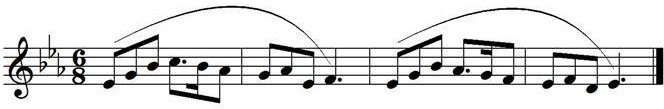 voice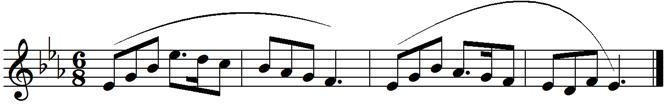    3. Recorder 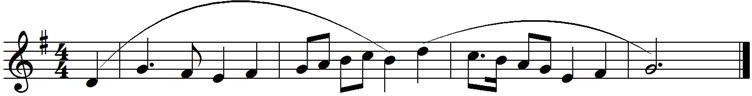      4. Recorder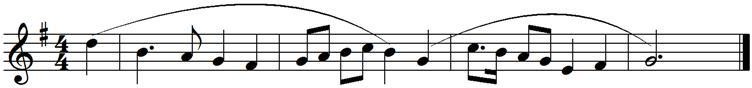      5. GUITAR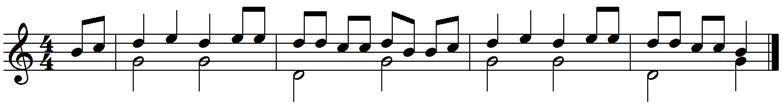  6. FLUTE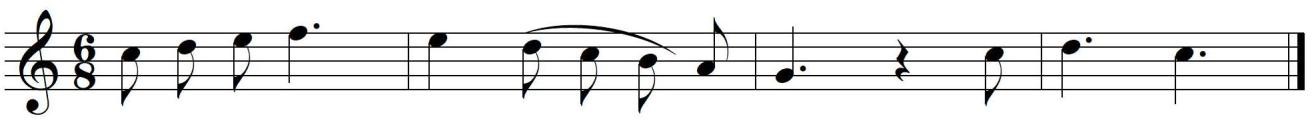   7.  VIOLIN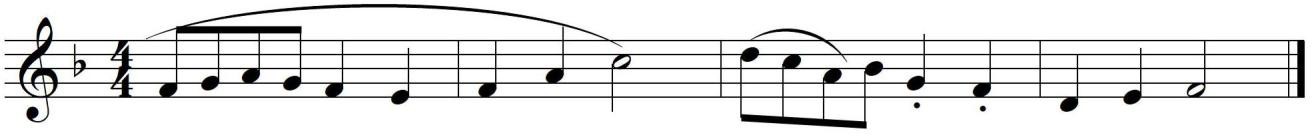 8.  VIOLA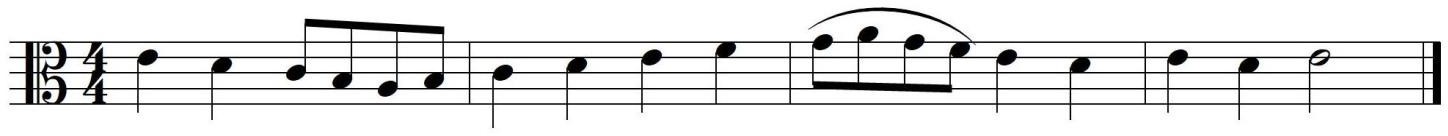      9. CLARINET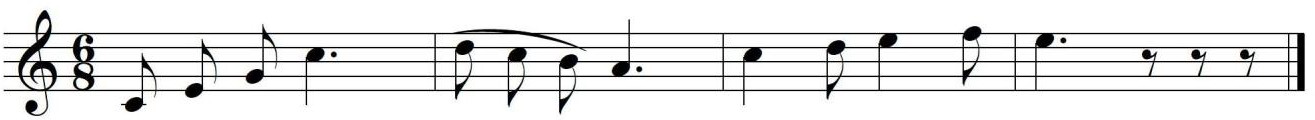        10.SAXOPHONE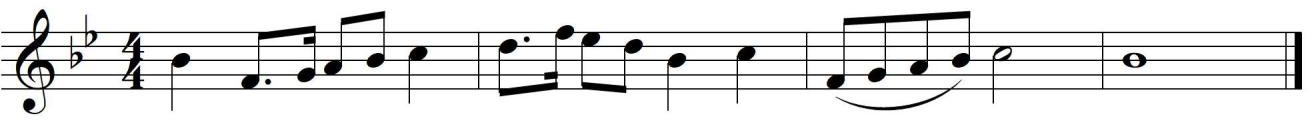       11. TRUMPET/CORNET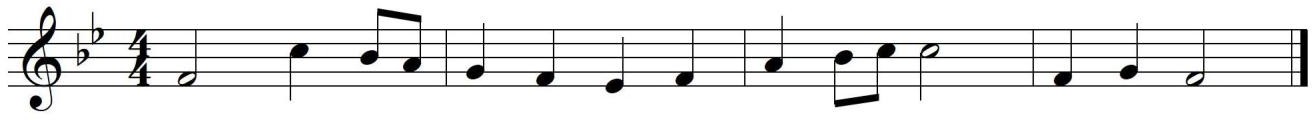      12. HORN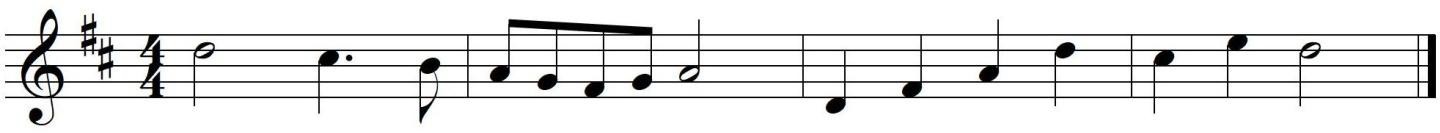          13. CELLO/DOUBLE BASS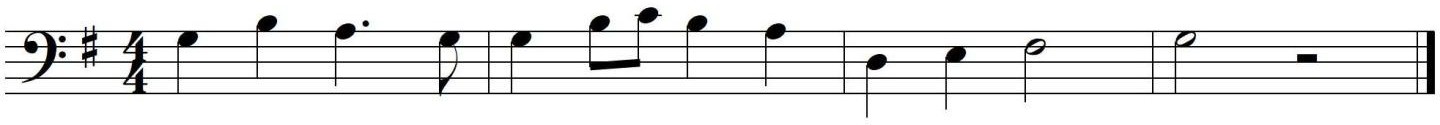 14. TROMBONE/EUPHONIUM/TUBA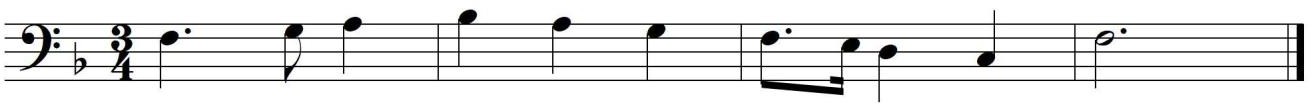 15. PIANO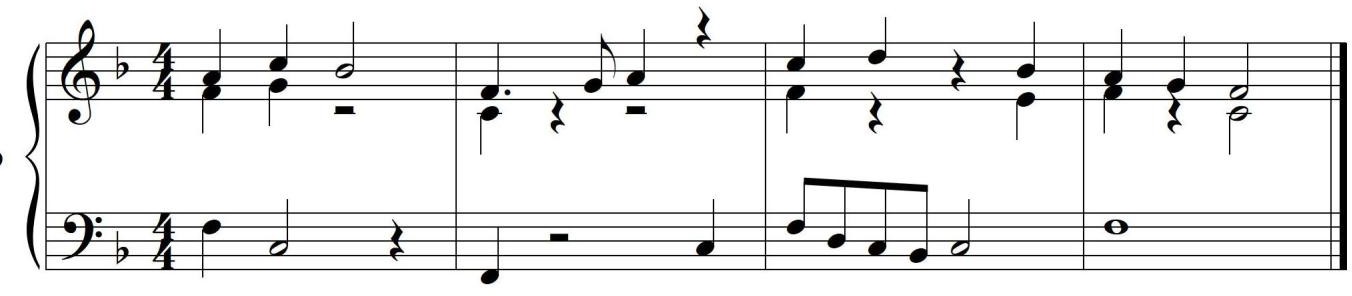 